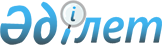 О внесении дополнения в постановление Правительства Республики Казахстан от 29 декабря 2007 года N 1400
					
			Утративший силу
			
			
		
					Постановление Правительства Республики Казахстан от 25 марта 2008 года N 282. Утратило силу постановлением Правительства Республики Казахстан от 31 декабря 2015 года № 1193

      Сноска. Утратило силу постановлением Правительства РК от 31.12.2015 № 1193 (вводится в действие с 01.01.2016).      Правительство Республики Казахстан ПОСТАНОВЛЯЕТ : 

      1. Внести в  постановление Правительства Республики Казахстан от 29 декабря 2007 года N 1400 "О системе оплаты труда гражданских служащих, работников организаций, содержащихся за счет средств государственного бюджета, работников казенных предприятий" следующее дополнение: 

      в  приложение 24 к указанному постановлению: 

      раздел "Республиканские государственные учреждения", дополнить строкой, порядковый номер 9, следующего содержания: 

      "9. Государственное учреждение "Национальный архив Республики Казахстан". 

      2. Настоящее постановление вводится в действие с 1 января 2008 года.        Премьер-Министр 

      Республики Казахстан                                      К. Масимов 
					© 2012. РГП на ПХВ «Институт законодательства и правовой информации Республики Казахстан» Министерства юстиции Республики Казахстан
				